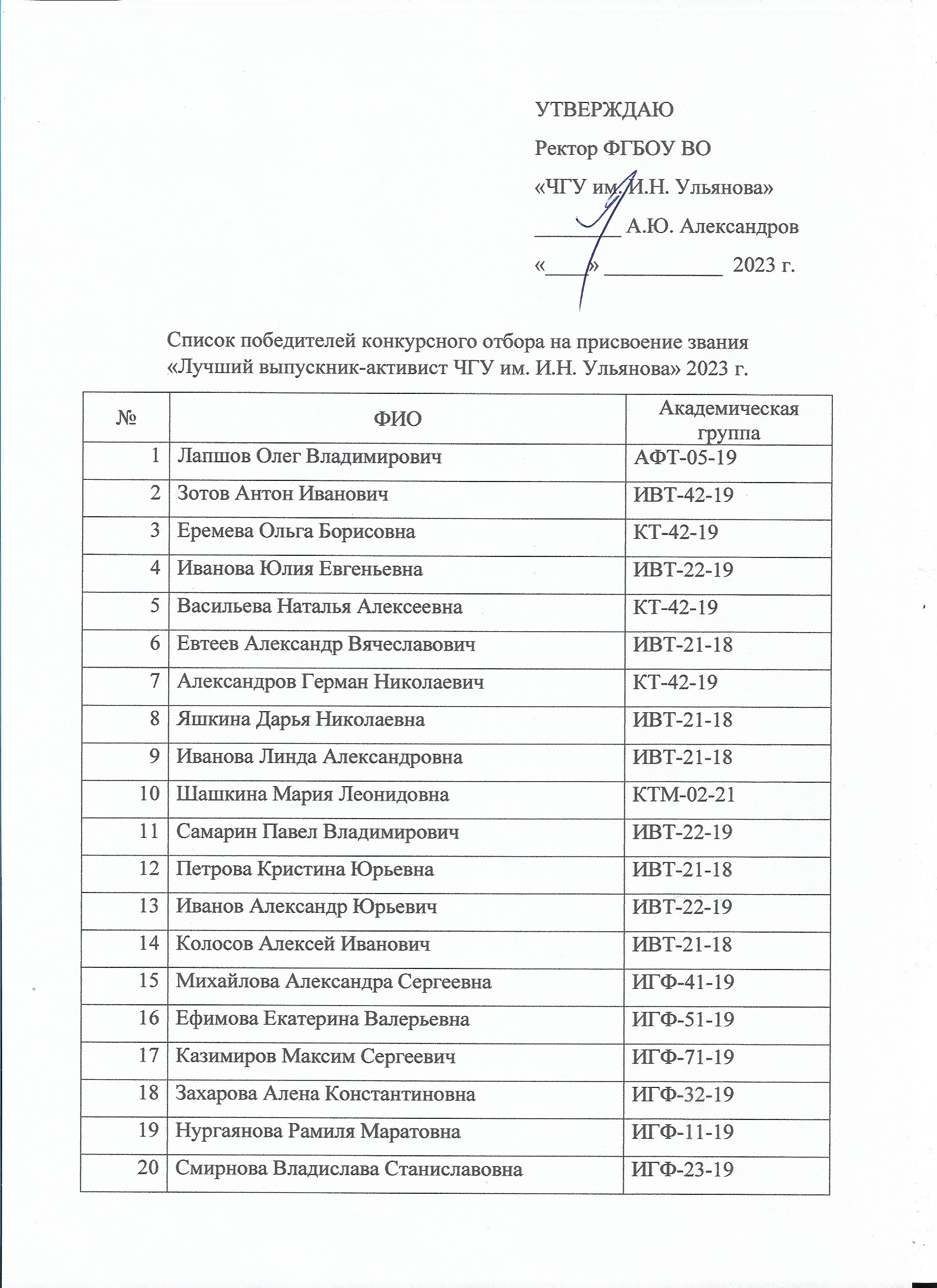 Согласовано:Председатель первичной профсоюзной                                    А.Ю. Козлова организации обучающихся Председатель Студенческого совета                                        А.А. Емелюкова21Барминцева Кристина ДенисовнаИГФ-41-1922Вахнин Андрей ВитальевичИГФ-51-1923Федорова Мария АлексеевнаИГФ-51-1924Григорьева Дарья ГригорьевнаИГФ-11-1925Михайлова Мария СергеевнаИГФ-11-1926Кожевникова Виалета ВалерьевнаИГФ-11-1927Абдалла Исмаил Мохамед Исмаил БехитИЯ-01-1928Хагар Адель фатхиМ-39-1829Имомова Хусноробону РаджабалиевнаМ-07-1730Ста ВижденеМ-13-1731Мохаммед Фатима саадМ-39-1832Ахмед Яра Осама Арафа АлиМ-11-1733Ибрахим Мохамед Хоссам Хосни АхмедМ-13-1734Мохамед Абделазиз МетваллиМ-13-1735Аль-Хайми Ахмед Мохаммед МохаммедС-11-1936Амаш Лаис СалихС-11-1937Хайдарова Зебохон Анвар кизиЭК-01-1938Издебская Яна СергеевнаИЯ-01-1939Познякова Алина ВладимировнаОЗФИ-11-1940Григорьев Станислав ВладимировичМС-11-1941Васильев Андрей ЮрьевичМС-21-1942Ушаков Николай ЕвгеньевичМС-21-1943Муллина Виктория РадиевнаМС-21-1944Назмиева Алсу МаратовнаМС-21-1945Келин Даниил ВячеславовичМ-21-1746Нурисламова Сабина ЛенаровнаМ-21-1747Абросимова Софья АндреевнаМ-03-1748Агамамедова Арзув АгаджановнаМ-13-1749Никитина Анастасия АндреевнаМ-08-1750Кобзева Екатерина ВладимировнаМ-05-1751Алексеева Анастасия ВалерьевнаМ-01-1752Васильев Алексей АнатольевичМ-12-1753Ермолаева Екатерина ВладимировнаМ-10-1754Тагиров Тагир СахрудиновичМ-38-1855Шитов Кирилл ВладимировичМ-23-1756Иванова Юлия СергеевнаМ-08-1757Кошелохова Анастасия ОлеговнаМ-12-1758Филиппов Станислав ОлеговичМ-10-1759Малышева Венера АлександровнаМ-22-1760Арифуллина Диляра АйратовнаМ-23-1761Удалова Анна АнатольевнаМ-21-1762Смирнова Анастасия ПетровнаМ-08-1763Антонова Елена СергеевнаМ-21-1764Дюкина Дария ВладимировнаМ-04-1765Сергеев Павел ВладимировичМ-07-1766Федорова Мария ЮрьевнаФЖ-21-1967Илюхина Ксения СергеевнаФЖ-21-1968Гордеева Ангелина ВалерьевнаФЖ-21-1969Тепеев Кирилл НиколаевичФЖ-22-1970Квасова Наталья СергеевнаОЗФЖ-23-1971Сидорова Анастасия ВладимировнаФЧ-31-1972Евсеева Ангелина АлексеевнаРЭА-31-1973Петров Владимир БорисовичС-41-1774Степанова Елизавета ЕвгеньевнаСМ-02-2175Яковлев Андриян АлександровичС-21-1976Мартынова Мария АлександровнаС-61-1977Витлейкина Екатерина АндреевнаС-21-1978Кудряшова Антонина ОлеговнаФМ-21-1979Чернова Варвара СергеевнаФМ-12-1980Донской Дмитрий АнатольевичУП-51-1981Вальтер Владимир АндреевичУП-51-1982Молярова Лариса ВладимировнаУП-51-1983Водоватова Дарья СергеевнаУП-51-1984Жилина Виктория СергеевнаУП-41-1985Морозов Сергей ЮрьевичУП-41-1986Трофимова Анастасия ВячеславовнаУП-51-1987Александров Сергей ВладимировичХ-42-1888Блинов Сергей АлександровичХ-12-1989Свинцова Илона ИгоревнаХ-12-1990Федотова Анастасия МихайловнаХ-41-1891Елисеев Даниил ЮрьевичОЗХМ-01-2192Копеева Диана ЮрьевнаЭК-04-1993Тяжев Александр ГеннадьевичЭК-05-1994Петухов Никита ИгоревичЭК-04-1995Иванова Надежда ВасильевнаЭК-03-1996Антонова Анна АлександровнаЭК-05-1997Кайкова Анастасия СергеевнаОЗЭК-08-1998Степанов Евгений НиколаевичЭТ-51-1999Пушкин Лев ФедоровичЭЭ-41-19100Краснов Евгений ВячеславовичМЭЭТ-03-21101Егорова Ирина СергеевнаЭЭ-41-19102Кузьмина Анна ВладимировнаЮФ-12-19103Бакомчева Анастасия ВалерьевнаЮФ-22-18104Митрофанов Артем ИвановичЮФ-22-18105Федорова Анна ФедоровнаЮФ-13-19106Некрасов Павел ВладимировичЮФ-12-19107Каменева Ольга МихайловнаЮФ-22-18108Шомполова Светлана АлександровнаЮФ-21-18109Николаев Кирилл АндреевичЮФ-12-19110Плясунова Екатерина СергеевнаЮФ-22-18111Мефодьева Кристина ВитальевнаЮФ-22-18